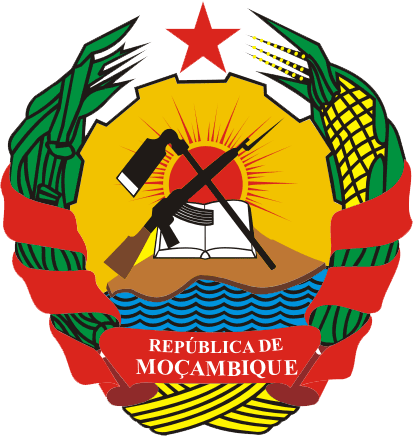 REPÚBLICA DE MOÇAMBIQUEMINISTÉRIO DA ECONOMIA E FINANÇASINTERVENÇÃO DO EXCELENTÍSSIMO SENHOR DOMINGOS LAMBO, SECRETÁRIO PERMANENTE, MINISTÉRIO DA ECONOMIA E FINANÇASWorkshop Nacional de Capacitação sobre “Localização dos ODS e Revisões Locais Voluntárias em Moçambique”Macaneta Beach Resort29 de Novembro – 1 de Dezembro de 2023EXCELENTÍSSIMO SENHOR CRISTINO PEDRAZA LÓPES, EM REPRESENTAÇÃO DO REPRESENTANTE RESIDENTE DO PROGRAMA DAS NAÇÕES UNIDAS PARA O DESENVOLVIMENTO EM MOÇAMBIQUE;EXCELENTÍSSIMO SENHOR GIANNI BARDINI, EMBAIXADOR DA ITALIA EM MOÇAMBIQUEEXCELENTÍSSIMO SENHOR AMSON SIBANDA, REPRESENTANTE DA DIVISÃO DE OBJECTIVOS DE DESENVOLVIMENTO SUSTENTÁVEL DO DEPARTAMENTO DE ASSUNTOS ECONÓMICOS E SOCIAIS DAS NAÇÕES UNIDAS (DSDG/UNDESA);EXCELENTÍSSIMOS SENHORES DIRECTORES PROVINCIAIS EXCELENTÍSSIMOS SENHORES REPRESENTANTES DOS ÓRGÃOS CENTRAISEXCELENTÍSSIMOS REPRESENTANTES DOS MUNICÍPIOSEXCELENTÍSSIMOS REPRESENTANTES DA ASSOCIAÇÃO NACIONAL DE MUNICÍPIOS DE MOÇAMBIQUECAROS PARCEIROS DE COOPERAÇÃO, SOCIEDADE CIVIL E ACADEMIACAROS PARTICIPANTES DO WORKSHOP NACIONAL DE CAPACITAÇÃO SOBRE “LOCALIZAÇÃO DOS ODS E REVISÕES LOCAIS VOLUNTÁRIAS EM MOÇAMBIQUE”;MINHAS SENHORAS E MEUS SENHORES;EM MEU NOME PESSOAL E EM NOME DO GOVERNO DE MOÇAMBIQUE, GOSTARIA DE DESEJAR A TODOS OS PARTICIPANTES, BOAS VINDAS AO WORKSHOP QUE HOJE INICIA, QUE VISA A CAPACITAÇÃO SOBRE “LOCALIZAÇÃO DOS ODS E REVISÕES LOCAIS VOLUNTÁRIAS EM MOÇAMBIQUE”.GOSTARIA TAMBÉM DE SAUDAR A PARCERIA E A ASSISTÊNCIA DAS NAÇÕES UNIDAS AO GOVERNO DE MOÇAMBIQUE NA MATERIALIZAÇÃO DOS PROGRAMAS DE DESENVOLVIMENTO DO PAIS.ESTE WORKSHOP DE CAPACITAÇÃO É REALIZADO NO CONTEXTO DA MISSÃO DA UNDESA DE ACONSELHAR OS GOVERNOS INTERESSADOS SOBRE AS FORMAS E MEIOS DE TRADUZIR OS QUADROS POLÍTICOS DESENVOLVIDOS NAS CONFERÊNCIAS E CIMEIRAS DA ONU, EM PROGRAMAS A NÍVEL NACIONAL E, ATRAVÉS DE ASSISTÊNCIA TÉCNICA APOIAR O DESENVOLVIMENTO DE CAPACIDADES NACIONAIS, INTEGRAR A AGENDA 2030 E OS ODS NOS PLANOS E ESTRATÉGIAS DE DESENVOLVIMENTO. NO CONTEXTO NACIONAL ESTE EVENTO ENQUADRA-SE NOS MECANISMOS DE ACELERAÇÃO DA IMPLEMENTAÇÃO DOS ODS ATRAVÉS DO FORTALECIMENTO DA CAPACIDADE DE LOCALIZAÇÃO DESTES A NÍVEL TERRITORIAL (PROVÍNCIAS, DISTRITOS, MUNICÍPIOS).PORTANTO, ESTA ACTIVIDADE VISA FORTALECER E MANTER AS CAPACIDADES DO NOSSO PAÍS A NÍVEL TERRITORIAL, NO SENTIDO DE PROJECTAR E IMPLEMENTAR ESTRATÉGIAS QUE MINIMIZEM OS IMPACTOS NEGATIVOS DE DESAFIOS IMPOSTOS A NÍVEL NACIONAL E NÃO SÓ, COMO PRESSÕES E CONFLITOS INFLACIONÁRIOS E A TRIPLA CRISE PLANETÁRIA, NOMEADAMENTE AS ALTERAÇÕES CLIMÁTICAS, A POLUIÇÃO E A PERDA DE BIODIVERSIDADE.MINHAS SENHORAS E MEUS SENHORESO PAIS SEMPRE ESTEVE COMPROMETIDO COM A AGENDA 2030, ATRAVÉS DO ALINHAMENTO DO PQG 2015-2019 E 2020-2024 AOS ODS, IMPLEMENTADO ATRAVÉS DOS INSTRUMENTOS NACIONAIS, NOMEADAMENTE PESOE E BDPESOE. APESAR DOS DESAFIOS IMPOSTOS PELA COVID19, DESASTRES NATURAIS E INSTABILIDADE POLÍTICO-MILITAR, DURANTE OS ÚLTIMOS 10 ANOS REGISTARAM-SE AVANÇOS ASSINALÁVEIS NA IMPLEMENTAÇÃO DA AGENDA 2030, CONCRETAMENTE NOS OBJECTIVOS, 1, 2, 3, 4, 6, 7, 8, 13 E 14.DOS PROGRESSOS REGISTADOS IMPORTA DESTACAR QUE RELATIVAMENTE A ERRADICAÇÃO DA POBREZA (ODS1) E FOME (ODS 2) CONTINUAMOS A IMPLEMENTAR MEDIDAS DE POLÍTICA PARA ESTIMULAR O CRESCIMENTO ECONÓMICO INCLUSIVO E SUSTENTÁVEL O QUE PERMITE NÃO DEIXAR NINGUÉM PARA TRÁS, ESPECIALMENTE OS GRUPOS VULNERÁVEIS. NESTE ÂMBITO, AUMENTAMOS A COBERTURA DE ASSISTÊNCIA SOCIAL A ESTES GRUPOS E COM IMPLEMENTAÇÃO DA ESTRATÉGIA NACIONAL DE SEGURANÇA SOCIAL BÁSICA 2016-2024 REDUZIMOS A INSEGURANÇA ALIMENTAR DAS FAMÍLIAS.NO QUADRO DA IMPLEMENTAÇÃO DA AGENDA 2030, AGENDA 2063 E DOS COMPROMISSOS LOCAIS, OS GOVERNOS SUB-NACIONAIS TEM UM PAPEL IMPORTANTE NA PLANIFICAÇÃO, IMPLEMENTAÇÃO, MONITORIA E AVALIAÇÃO DAS INICIATIVAS LOCAIS QUE CONTRIBUAM PARA O ALCANCE DAS METAS NACIONAIS E GLOBAIS. NESTE CONTEXTO, TEREMOS A OPORTUNIDADE DE TROCAR EXPERIÊNCIAS E APRENDER DA UNDESA E OUTROS PARCEIROS AQUI PRESENTES, O PROCESSO DE REALIZAÇÃO DE REVISÕES LOCAIS VOLUNTARIAS NO CONTEXTO DA LOCALIZAÇÃO DOS ODS, SEM DEIXAR NINGUÉM PARA TRÁS.APESAR DE NÃO ESTARMOS AINDA A REALIZAR AS REVISÕES LOCAIS VOLUNTARIAS, DISPOMOS DE BOAS PRATICAS E EXPERIENCIA RELEVANTES NA IMPLEMENTAÇÃO DOS ODS A NÍVEL NACIONAL E LOCAL. ESTA EXPERIENCIA EXISTENTE CONSTITUI UMA MAIS VALIA PARA O INICIO DO PROCESSO DE REVISÕES LOCAIS VOLUNTARIAS.E NESTE SENTIDO QUE APELO AOS NOSSOS COLEGAS QUE VIERAM DAS PROVÍNCIAS E MUNICÍPIOS, QUE APRESENTEM AS EXPERIENCIAS E ESTEJAM ABERTOS PARA APRENDER, PARA A POSTERIOR TRANSMITIR AO NÍVEL LOCAL O QUE DURANTE ESTES TRÊS DIAS DE TRABALHO SERÁ PARTILHADO.CAROS PARTICIPANTES,A BUSCA POR UM FUTURO SUSTENTÁVEL É UM DESAFIO QUE TRANSCENDE FRONTEIRAS E EXIGE A COOPERAÇÃO DE NAÇÕES, ORGANIZAÇÕES, SECTORES PÚBLICO E PRIVADO, E A SOCIEDADE CIVIL. PARA ALCANÇARMOS AS METAS DOS OBJECTIVOS DE DESENVOLVIMENTO SUSTENTÁVEL ATÉ 2030, A PARCERIA GLOBAL DESEMPENHA UM PAPEL FUNDAMENTAL. ASSIM, MOÇAMBIQUE COMPROMETE-SE EM CONTINUAR A IMPLEMENTAR A AGENDA 2030 EM ESTREITA COORDENAÇÃO COM OS PARCEIROS DE COOPERAÇÃO INTERNACIONAIS ASSIM COMO TODOS OS ACTORES DE DESENVOLVIMENTO NACIONAL, SEM DEIXAR NINGUÉM PARA TRÁS. É NESTES TERMOS QUE EM MEU NOME PESSOAL E DO GOVERNO, GOSTARIA DE AGRADECER AOS PARCEIROS QUE TORNAM ESTE EVENTO POSSÍVEL E ENDEREÇO A TODOS OS PARTICIPANTES VOTOS DE SUCESSOS NOS TRÊS DIAS DE TRABALHO QUE HOJE INICIAM.COM ESTAS PALAVRAS DECLARO ABERTA A SESSÃO DE TRABALHO SOBRE “LOCALIZAÇÃO DOS ODS E REALIZAÇÃO DE REVISÕES LOCAIS VOLUNTÁRIAS EM MOÇAMBIQUE”.  MUITO OBRIGADO